      LEGO kroužek pro děti 5-6 let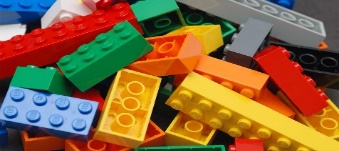 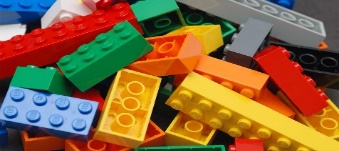 Kroužek povede zkušená lektorka a organizátorka lego výstav a soutěží paní Mgr. Pavlína Wernerová, asistence pí. KozákováKroužek bude probíhat každých 14 dní ve čtvrtek od 14:00 – 16:00 hodin, 2x do měsíce, po 2 hodináchCena za kroužek:			     10/2023 – 12/2023 = 900,- KčÚplatu za kroužek zasílejte na číslo účtu MŠ do 29. 9. 202330031-1809738389/0800Do poznámky uveďte jméno a příjmení dítěte. Dané termíny (v případě změny termínu budete vždy včas informováni)5.10. 2023,	   19.10. 2023			2.11. 2023,	   16.11. 2023	30.11. 20237.12. 2023,	   21.12. 2023Nahlašování:Děti po ukončení LEGO kroužku budou převedeny do spodních tříd, kde si je také vyzvednete.PořadíJméno a příjmeníDatumPodpis1.2.3.4.5.6.7. 8.9.10.11.12.